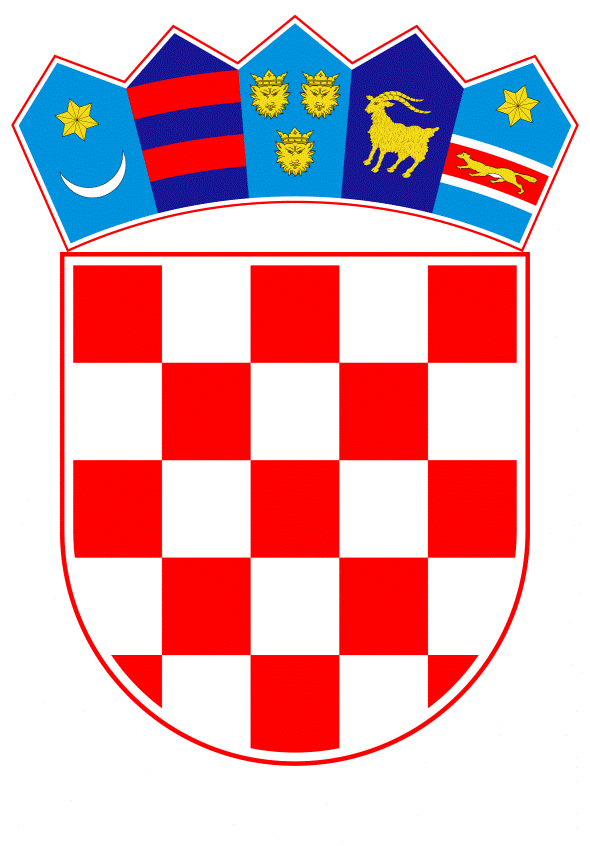 VLADA REPUBLIKE HRVATSKEZagreb, 15. prosinca 2021.______________________________________________________________________________________________________________________________________________________________________________________________________________________________PrijedlogNa temelju članka 80. stavka 1. Zakona o proračunu (Narodne novine, br. 87/08, 136/12 i 15/15) i članka 48. Zakona o izvršavanju Državnog proračuna Republike Hrvatske za 2021. godinu (Narodne novine, br. 135/20, 69/21 i 122/21) Vlada Republike Hrvatske je na sjednici održanoj ___________ 2021. godine donijelaO D L U K Uo davanju državnog jamstva u korist Privredne banke Zagreb d.d., Zagreb, za kreditno zaduženje društva Hrvatske ceste d.o.o., radi financiranja obrtnih sredstavaI.Ovlašćuje se Ministarstvo financija da, u ime Vlade Republike Hrvatske izda, a ministar financija potpiše ispravu o davanju državnog jamstva u korist Privredne banke Zagreb d.d., Zagreb, za kreditno zaduženje društva Hrvatske ceste d.o.o., u iznosu do 8.863.000,00 eura, u kunskoj protuvrijednosti, uz uvećanje za kamate, naknade i troškove radi financiranja obrtnih sredstava.II.Jamstvo iz točke I. ove Odluke daje se pod sljedećim uvjetima:III.Izdavanje jamstva iz točke I. ove Odluke uvjetuje se sklapanjem ugovora o izdavanju jamstva između Ministarstva financija, Ministarstva mora, prometa i infrastrukture i društva Hrvatske ceste d.o.o., radi reguliranja obveza i odgovornosti, u svrhu redovite otplate kredita iz točke I. ove Odluke do njegove konačne otplate te osiguranja povrata sredstava u slučaju aktiviranja državnog jamstva.IV.Ugovor o izdavanju jamstva iz točke III. ove Odluke u sebi obvezatno sadrži odredbe kojima se/je:korisnik kredita obvezuje da će u potpunosti i na vrijeme izvršavati sve svoje ugovorne obveze prema davatelju kredita u skladu sa sklopljenim ugovorom o kreditu i njemu pripadajućih dodatakapripadajući dodatci ugovora o kredita mogu se sklapati isključivo ako su u skladu s odredbama važećeg Zakona o izvršavanju Državnog proračuna Republike Hrvatske  korisnik kredita obvezuje koristiti kredit za ugovorenu namjenu i na način, u skladu sa sklopljenim ugovorom o kreditu i njemu pripadajućih dodatakakorisnik kredita dužan osigurati pravovremenu izradu i dostavu izvješća o namjenskom trošenju sredstava iz ugovora o kreditu i njemu pripadajućih dodataka. Izvješće o namjenskom trošenju sredstava izrađuje se sukladno sklopljenom ugovoru o kreditu i njemu pripadajućih dodataka, a ukoliko istima nije određen nositelj odnosno obveznik izrade izvješća, izvješće je dužan izraditi korisnik kredita. Nositelj odnosno obveznik izrade izvješća, dostavlja izvješće nadležnom Ministarstvu mora, prometa i infrastrukture i Ministarstvu financija, do 15. u mjesecu za prethodno tromjesečje, a po potrebi i na zahtjev Ministarstvu mora, prometa i infrastrukture i češćekorisnik kredita obvezuje Ministarstvu mora, prometa i infrastrukture omogućiti provedbu tehničke i financijske kontrole, te provedbu općeg nadzora i namjenskog trošenja sredstava iz ugovora o kreditu i njemu pripadajućih dodatakakorisnik kredita obvezuje izvijestiti Ministarstvu mora, prometa i infrastrukture i Ministarstvo financija o nemogućnosti ispunjenja obveza za čije osiguranje Ministarstvo financija izdaje jamstvo, najmanje 15 (slovima: petnaest) radnih dana prije roka u kojem davatelj kredita može pozvati Ministarstvo financija na plaćanje temeljem izdanog jamstvaukoliko po izdanom jamstvu dođe do plaćanja iz sredstava Državnog proračuna Republike Hrvatske, tako isplaćeni iznos smatra se dospjelim potraživanjem Ministarstva financija. Korisnik kredita obvezan je odmah Ministarstvu financija izvršiti povrat isplaćenih sredstava iz Državnog proračuna Republike Hrvatske, nakon izvršenog plaćanja, uvećano za zakonsku zateznu kamatu sa svim pripadajućim troškovimakorisnik kredita snosi i eventualne tečajne razlike nastale u razdoblju između dana plaćanja obveza prema davatelju kredita i dana uplate pokrićakorisnik kredita obvezuje platiti i sve ostale troškove koji se mogu javiti u zemlji i inozemstvu u svezi jamstvaza osiguranje urednog izvršenja svih obveza koje mogu nastati po izdanom jamstvu iz ugovora o kreditu i njemu pripadajućih dodataka, Korisnik kredita je obvezan dostaviti Ministarstvu financija:javnobilježnički ovjerovljenu ispravu (zadužnicu) kojom Korisnik kredita daje suglasnost da se radi naplate tražbina Republike Hrvatske zapljene svi njegovi kunski i devizni računi kod svih pravnih osoba koje obavljaju platni promet po tim računima, i to za cijeli iznos na kojeg glasi jamstvo uvećano za sve pripadajuće redovne i zatezne kamate te troškove, a sve sukladno ugovoru o kreditu te njemu pripadajućih dodataka, te ugovoru o izdavanju jamstva za uredno izmirenje dugoročnih obveza, a sve sukladno članku 215. Ovršnog zakona (Narodne novine, br. 112/12, 25/13, 93/14, 55/16 – Odluka Ustavnog suda Republike Hrvatske, 73/17 i 131/20)deset komada vlastitih trasiranih bjanko akceptiranih mjenica, s potpisanom klauzulom „bez protesta“ i mjeničnim očitovanjem.V.Zadužuje se Ministarstvo mora, prometa i infrastrukture, da u suradnji s Ministarstvom financija, osigura provedbu ove Odluke.VI.Ova Odluka stupa na snagu danom donošenja.Klasa:Urbroj:Zagreb, __________ 2021. godine P R E D S J E D N I Kmr. sc. Andrej PlenkovićO B R A Z L O Ž E NJ EHrvatski sabor je na sjednici održanoj 18. lipnja 2021. godine donio Odluku o davanju suglasnosti na izmjene i dopune Financijskog plana Hrvatskih cesta za 2021. godinu i projekcija plana za 2022. i 2023. godinu, a predmetno je objavljeno u Narodnim novinama, broj: 69/21 od 24. lipnja 2021. godine.Društvu Hrvatske ceste d.o.o. zbog zakonske regulative koja diktira dinamiku priljeva i prirode poslovanja koja diktira dospijeće obveza, potrebna je mogućnost trenutne nabave sredstava za održavanje likvidnosti. Naime, priljevi sredstava iz trošarina su na dnevnoj bazi u iznosima obračunatim po prodanim količinama goriva u jednom danu, a dugoročne obveze po kreditima i financijski zahtjevnim projektima dospijevaju na dan. Zbog toga se može dogoditi da društvo ne uspije akumulirati dovoljno sredstava do dospijeća obveze, te je zbog toga kratkoročna revolving linija najoptimalniji način zaduživanja društva u svrhu održavanja likvidnosti.Prema usvojenim izmjenama i dopunama Financijskog plana društva u 2021. godini planirano je zaduženje u iznosu od 66.700.000,00 kuna, te sukladno navedenom pokrenuta je nabava planiranih financijskih sredstava, odnosno zatražene su ponude za kratkoročni revolving kredit u visini do 8.863.000,00 eura.Od pristiglih ponuda odabrana je ponuda Privredne banke Zagreb d.d., Radnička cesta 50, Zagreb u iznosu od 8.863.000,00 eura (u kunskoj protuvrijednosti) s ponuđenom najnižom ukupnom cijenom koja se sastoji od kamate 3M EURIBOR + kamatna marža od 0,08 p.p. godišnje, promjenjivo, minimalno u visini kamatne marže od 0,08% godišnje, aranžerske naknade u iznosu od 7.500,00 kn jednokratno, unaprijed te bez naknade za neiskorištena sredstva i eventualnu prijevremenu otplatu kredita.Uprava Društva je na sjednici održanoj dana 15. studenoga 2021. godine donijela Odluku o kreditnom zaduženju kod Privredne banke Zagreb d.d., Zagreb, a Nadzorni odbor Društva je svojom Odlukom od 19. studenoga 2021. godine dao suglasnost za predmetno kreditno zaduženje kod navedene banke.Ova Odluka donosi se sukladno izmjenama i dopunama Financijskog plana HC-a za 2021. godinu i projekciji plana za 2022. i 2023. godinu, a ista neće imati utjecaj na rashode i izdatke Državnog proračuna Republike Hrvatske za 2021. godinu. Mogući fiskalni učinak na Državni proračun Republike Hrvatske nastao bi u slučaju neizvršavanja obveza od strane HC-a prema banci, davatelju kredita, u iznosu visine jamstva uvećanog za kamate, naknade i troškove sukladno ugovoru o kreditu.Obzirom da su ispunjeni uvjeti iz stavka 203. Obavijesti Komisije o pojmu državne potpore iz članka 107. stavka 1. Ugovora o funkcioniranju Europske unije (SL C 262 od 19. srpnja 2016. godine) ne postoje zapreke da se izda državno jamstvo za predmetni kredit društva Hrvatske ceste d.o.o..Donošenjem ove Odluke Vlada Republike Hrvatske daje državno jamstvo u korist Privredne banke Zagreb d.d., Zagreb, za kreditno zaduženje društva Hrvatske ceste d.o.o., u iznosu do 8.863.000,00 eura, u kunskoj protuvrijednosti, uz uvećanje za kamate, naknade i troškove radi financiranja obrtnih sredstava.Predlagatelj:Ministarstvo mora, prometa i infrastrukturePredmet:Prijedlog odluke o davanju državnog jamstva u korist Privredne banke Zagreb d.d., Zagreb, za kreditno zaduženje društva Hrvatske ceste d.o.o., radi financiranja obrtnih sredstavabanka:Privredna banka Zagreb d.d., Zagrebkorisnik kredita:Hrvatske ceste d.o.o.iznos kredita:do 8.863.000,00 eura u kunskoj protuvrijednosti iznos jamstva:8.863.000,00 eura u kunskoj protuvrijednosti, uvećano za kamate, naknade i troškove kako će biti utvrđeno ugovorom o kreditunamjena kredita:financiranje obrtnih sredstavarok korištenja:jedan radni dan prije krajnjeg roka dospijeća, a koji je 12 mjeseci od dana ugovaranja kreditanačin korištenja kredita:temeljem zahtjeva korisnika kredita, isplatom na transakcijski račun korisnika kredita u kunskoj protuvrijednosti po srednjem tečaju Privredne banke Zagreb d.d.poček:nema počekaotplata kredita:po mogućnostima korisnika kredita, po srednjem tečaju Privredne banke Zagreb d.d. na dan otplate, a najkasnije na dan dospijeća kreditadospijeće 1. rate:kredit će se vraćati sukcesivno, prema mogućnostima korisnika kreditakrajnje dospijeće:12 mjeseci od dana ugovaranja kreditaredovna kamatna stopa:3M EURIBOR + kamatna marža od 0,08 p.p. godišnje, promjenjivo, minimalno u visini kamatne marže od 0,08% godišnjeobračun i naplata kamate:kamata se obračunava i naplaćuje mjesečnozatezna kamata:obračunavaju se i naplaćuju u visini zakonske zatezne kamate stopenaknada za obradu kredita (aranžerska):7.500,00 kuna, jednokratno, unaprijednaknada za neiskorištena sredstva:bez naknadenaknada za prijevremenu otplatu:bez naknadeosiguranje naplate obveza po kreditu:jamstvo Republike Hrvatske koje pokriva 100 % obveza po kreditu, uvećano za kamate, naknade i troškove, izdano od strane Ministarstva financija u ime Republike Hrvatske.